Виконання фізичних вправ у музичному залі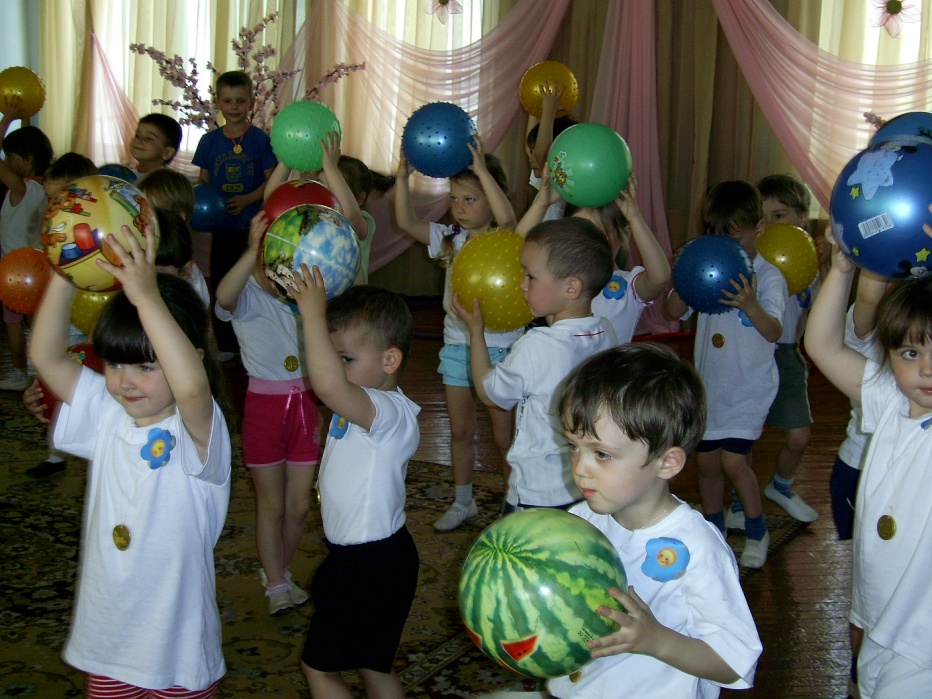                                Виконання фізичних вправ у спортивному залі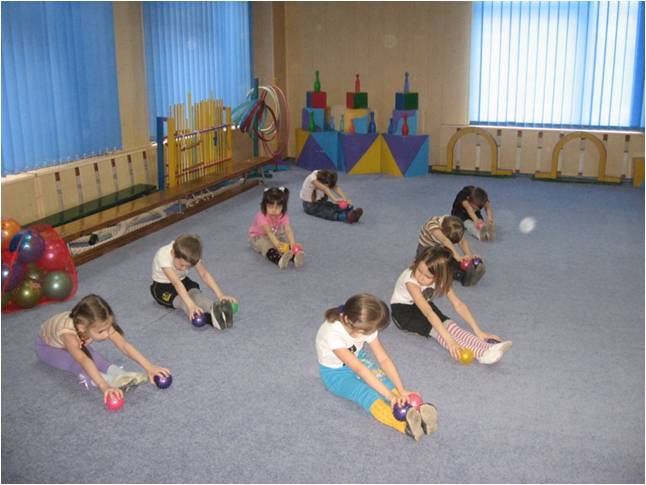 